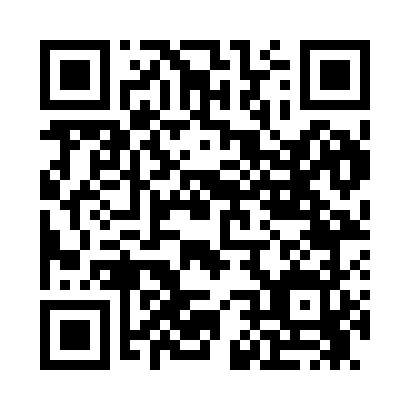 Prayer times for Ray, Alabama, USAMon 1 Jul 2024 - Wed 31 Jul 2024High Latitude Method: Angle Based RulePrayer Calculation Method: Islamic Society of North AmericaAsar Calculation Method: ShafiPrayer times provided by https://www.salahtimes.comDateDayFajrSunriseDhuhrAsrMaghribIsha1Mon4:185:4012:484:317:569:182Tue4:185:4012:484:317:569:183Wed4:195:4112:494:317:569:184Thu4:195:4112:494:317:569:185Fri4:205:4212:494:327:569:186Sat4:215:4212:494:327:569:177Sun4:215:4312:494:327:569:178Mon4:225:4312:494:327:559:179Tue4:235:4412:504:327:559:1610Wed4:235:4412:504:327:559:1611Thu4:245:4512:504:327:559:1512Fri4:255:4512:504:337:549:1513Sat4:265:4612:504:337:549:1414Sun4:265:4612:504:337:549:1415Mon4:275:4712:504:337:539:1316Tue4:285:4812:504:337:539:1217Wed4:295:4812:504:337:529:1218Thu4:305:4912:504:337:529:1119Fri4:305:5012:514:337:519:1020Sat4:315:5012:514:337:519:0921Sun4:325:5112:514:337:509:0922Mon4:335:5212:514:337:509:0823Tue4:345:5212:514:337:499:0724Wed4:355:5312:514:337:489:0625Thu4:365:5312:514:337:489:0526Fri4:375:5412:514:337:479:0427Sat4:375:5512:514:337:469:0328Sun4:385:5612:514:337:459:0229Mon4:395:5612:514:337:459:0130Tue4:405:5712:514:337:449:0031Wed4:415:5812:514:337:438:59